Муниципальное автономное общеобразовательное учреждение «Прииртышская средняя общеобразовательная школа»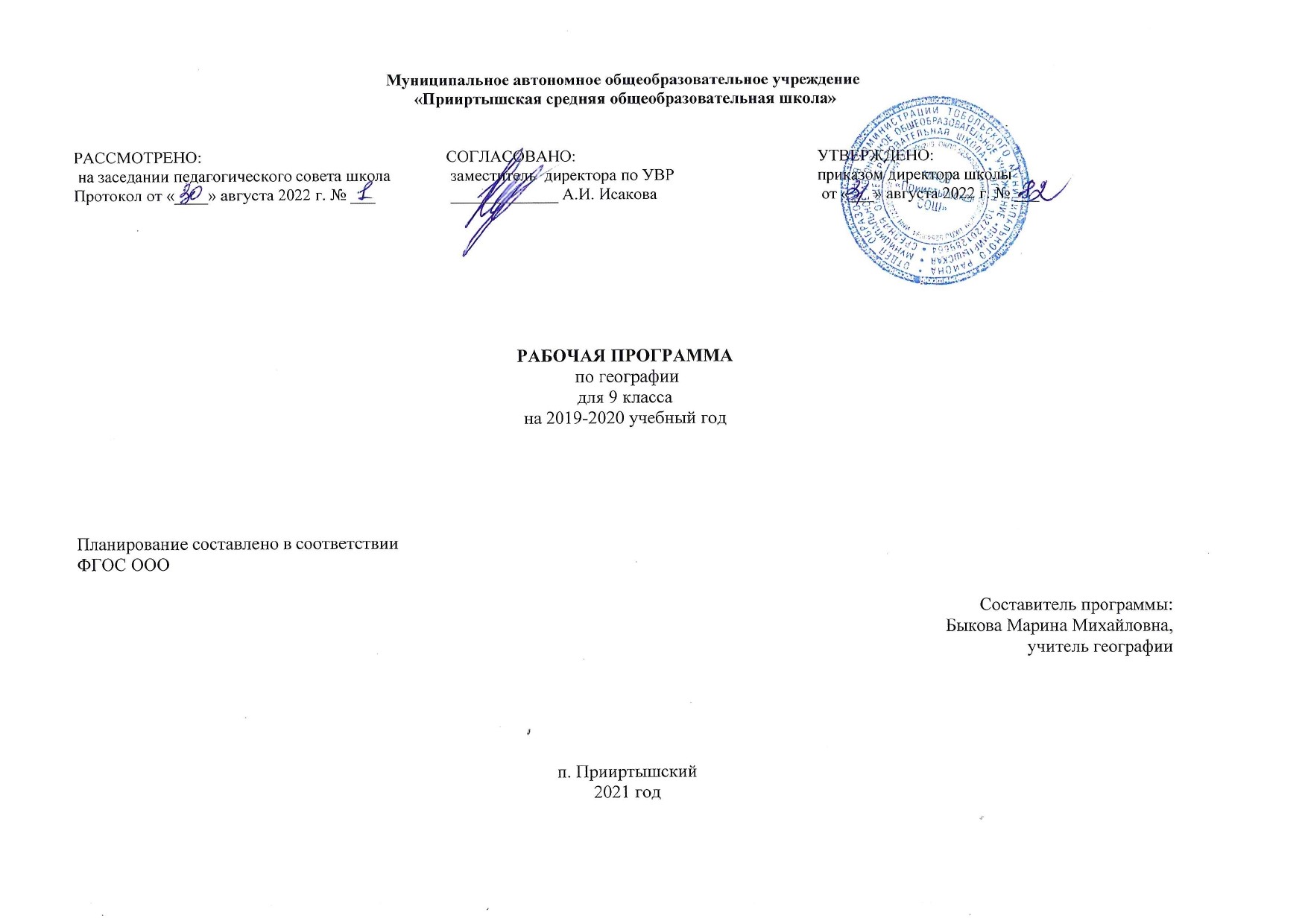 РАБОЧАЯ ПРОГРАММАпо алгебре и началам анализадля 10 классана 2022-2023 учебный годп. Прииртышский2022 годПланируемые результаты освоения учебного предмета «Алгебра и начала анализа»:1) формирование представлений о математике как о методе познания действительности, позволяющем описывать и изучать реальные процессы и явления:осознание роли математики в развитии России и мира;возможность привести примеры из отечественной и всемирной истории математических открытий и их авторов;2) развитие умений работать с учебным математическим текстом (анализировать, извлекать необходимую информацию), точно и грамотно выражать свои мысли с применением математической терминологии и символики, проводить классификации, логические обоснования, доказательства математических утверждений:оперирование понятиями: множество, элемент множества, подмножество, принадлежность, нахождение пересечения, объединения подмножества в простейших ситуациях;решение сюжетных задач разных типов на все арифметические действия;применение способа поиска решения задачи, в котором рассуждение строится от условия к требованию или от требования к условию;составление плана решения задачи, выделение этапов ее решения, интерпретация вычислительных результатов в задаче, исследование полученного решения задачи;нахождение процента от числа, числа по проценту от него, нахождения процентного отношение двух чисел, нахождения процентного снижения или процентного повышения величины;решение логических задач;3) развитие представлений о числе и числовых системах от натуральных до действительных чисел; овладение навыками устных, письменных, инструментальных вычислений:оперирование понятиями: натуральное число, целое число, обыкновенная дробь, десятичная дробь, смешанное число, рациональное число, иррациональное число;использование свойства чисел и законов арифметических операций с числами при выполнении вычислений;использование признаков делимости на 2, 5, 3, 9, 10 при выполнении вычислений и решении задач;выполнение округления чисел в соответствии с правилами;сравнение чисел;оценивание значения квадратного корня из положительного целого числа;4) овладение символьным языком алгебры, приемами выполнения тождественных преобразований выражений, решения уравнений, систем уравнений, неравенств и систем неравенств; умения моделировать реальные ситуации на языке алгебры, исследовать построенные модели с использованием аппарата алгебры, интерпретировать полученный результат:выполнение несложных преобразований для вычисления значений числовых выражений, содержащих степени с натуральным показателем, степени с целым отрицательным показателем;выполнение несложных преобразований целых, дробно рациональных выражений и выражений с квадратными корнями; раскрывать скобки, приводить подобные слагаемые, использовать формулы сокращенного умножения;решение линейных и квадратных уравнений и неравенств, уравнений и неравенств сводящихся к линейным или квадратным, систем уравнений и неравенств, изображение решений неравенств и их систем на числовой прямой;5) овладение системой функциональных понятий, развитие умения использовать функционально-графические представления для решения различных математических задач, для описания и анализа реальных зависимостей:определение положения точки по ее координатам, координаты точки по ее положению на плоскости;нахождение по графику значений функции, области определения, множества значений, нулей функции, промежутков знакопостоянства, промежутков возрастания и убывания, наибольшего и наименьшего значения функции;построение графика линейной и квадратичной функций;оперирование на базовом уровне понятиями: последовательность, арифметическая прогрессия, геометрическая прогрессия;использование свойств линейной и квадратичной функций и их графиков при решении задач из других учебных предметов;6) овладение геометрическим языком; развитие умения использовать его для описания предметов окружающего мира; развитие пространственных представлений, изобразительных умений, навыков геометрических построений:оперирование понятиями: фигура, точка, отрезок, прямая, луч, ломаная, угол, многоугольник, треугольник и четырёхугольник, прямоугольник и квадрат, окружность и круг, прямоугольный параллелепипед, куб, шар; изображение изучаемых фигур от руки и с помощью линейки и циркуля;выполнение измерения длин, расстояний, величин углов с помощью инструментов для измерений длин и углов;7) формирование систематических знаний о плоских фигурах и их свойствах, представлений о простейших пространственных телах; развитие умений моделирования реальных ситуаций на языке геометрии, исследования построенной модели с использованием геометрических понятий и теорем, аппарата алгебры, решения геометрических и практических задач:оперирование на базовом уровне понятиями: равенство фигур, параллельность и перпендикулярность прямых, углы между прямыми, перпендикуляр, наклонная, проекция;проведение доказательств в геометрии;оперирование на базовом уровне понятиями: вектор, сумма векторов, произведение вектора на число, координаты на плоскости;решение задач на нахождение геометрических величин (длина и расстояние, величина угла, площадь) по образцам или алгоритмам;8) овладение простейшими способами представления и анализа статистических данных; формирование представлений о статистических закономерностях в реальном мире и о различных способах их изучения, о простейших вероятностных моделях; развитие умений извлекать информацию, представленную в таблицах, на диаграммах, графиках, описывать и анализировать массивы числовых данных с помощью подходящих статистических характеристик, использовать понимание вероятностных свойств окружающих явлений при принятии решений:формирование представления о статистических характеристиках, вероятности случайного события;решение простейших комбинаторных задач;определение основных статистических характеристик числовых наборов;оценивание и вычисление вероятности события в простейших случаях;наличие представления о роли практически достоверных и маловероятных событий, о роли закона больших чисел в массовых явлениях;умение сравнивать основные статистические характеристики, полученные в процессе решения прикладной задачи, изучения реального явления;9) развитие умений применять изученные понятия, результаты, методы для решения задач практического характера и задач из смежных дисциплин с использованием при необходимости справочных материалов, компьютера, пользоваться оценкой и прикидкой при практических расчетах:распознавание верных и неверных высказываний;оценивание результатов вычислений при решении практических задач;выполнение сравнения чисел в реальных ситуациях;использование числовых выражений при решении практических задач и задач из других учебных предметов;решение практических задач с применением простейших свойств фигур;выполнение простейших построений и измерений на местности, необходимых в реальной жизни;10) формирование информационной и алгоритмической культуры; формирование представления о компьютере как универсальном устройстве обработки информации; развитие основных навыков и умений использования компьютерных устройств;11) формирование представления об основных изучаемых понятиях: информация, алгоритм, модель - и их свойствах;12) развитие алгоритмического мышления, необходимого для профессиональной деятельности в современном обществе; развитие умений составить и записать алгоритм для конкретного исполнителя; формирование знаний об алгоритмических конструкциях, логических значениях и операциях; знакомство с одним из языков программирования и основными алгоритмическими структурами - линейной, условной и циклической;13) формирование умений формализации и структурирования информации, умения выбирать способ представления данных в соответствии с поставленной задачей - таблицы, схемы, графики, диаграммы, с использованием соответствующих программных средств обработки данных;14) формирование навыков и умений безопасного и целесообразного поведения при работе с компьютерными программами и в Интернете, умения соблюдать нормы информационной этики и права;Ученик научится Элементы теории множеств и математической логикиОперировать на базовом уровне понятиями: конечное множество, элемент множества, подмножество, пересечение и объединение множеств, числовые множества на координатной прямой, отрезок, интервал;оперировать на базовом уровне понятиями: утверждение, отрицание утверждения, истинные и ложные утверждения, причина, следствие, частный случай общего утверждения, контрпример;  находить пересечение и объединение двух множеств, представленных графически на числовой прямой; строить на числовой прямой подмножество числового множества, заданное простейшими условиями;распознавать ложные утверждения, ошибки в рассуждениях,          в том числе с использованием контрпримеров.В повседневной жизни и при изучении других предметов:использовать числовые множества на координатной прямой для описания реальных процессов и явлений;проводить логические рассуждения в ситуациях повседневной жизниЧисла и выраженияОперировать на базовом уровне понятиями: целое число, делимость чисел, обыкновенная дробь, десятичная дробь, рациональное число, приближённое значение числа, часть, доля, отношение, процент, повышение и понижение на заданное число процентов, масштаб; оперировать на базовом уровне понятиями: логарифм числа, тригонометрическая окружность, градусная мера угла, величина угла, заданного точкой на тригонометрической окружности, синус, косинус, тангенс и котангенс углов, имеющих произвольную величину;выполнять арифметические действия с целыми и рациональными числами;выполнять несложные преобразования числовых выражений, содержащих степени чисел, либо корни из чисел, либо логарифмы чисел;сравнивать рациональные числа между собой;оценивать и сравнивать с рациональными числами значения целых степеней чисел, корней натуральной степени из чисел, логарифмов чисел в простых случаях;изображать точками на числовой прямой целые и рациональные числа; изображать точками на числовой прямой целые степени чисел, корни натуральной степени из чисел, логарифмы чисел в простых случаях;выполнять несложные преобразования целых и дробно-рациональных буквенных выражений;выражать в простейших случаях из равенства одну переменную через другие;вычислять в простых случаях значения числовых и буквенных выражений, осуществляя необходимые подстановки и преобразования;изображать схематически угол, величина которого выражена в градусах;оценивать знаки синуса, косинуса, тангенса, котангенса конкретных углов. В повседневной жизни и при изучении других учебных предметов:выполнять вычисления при решении задач практического характера; выполнять практические расчеты с использованием при необходимости справочных материалов и вычислительных устройств;соотносить реальные величины, характеристики объектов окружающего мира с их конкретными числовыми значениями;использовать методы округления, приближения и прикидки при решении практических задач повседневной жизниУравнения и неравенстваРешать линейные уравнения и неравенства, квадратные уравнения;решать логарифмические уравнения вида loga (bx + c) = d и простейшие неравенства вида logax<d;решать показательные уравнения, вида abx+c= d  (где d можно представить в виде степени с основанием a) и простейшие неравенства вида ax<d    (где d можно представить в виде степени с основанием a);.приводить несколько примеров корней простейшего тригонометрического уравнения вида: sinx = a,  cos x = a,  tgx = a, ctgx = a, где a – табличное значение соответствующей тригонометрической функции.В повседневной жизни и при изучении других предметов:составлять и решать уравнения и системы уравнений при решении несложных практических задачФункцииОперировать на базовом уровне понятиями: зависимость величин, функция, аргумент и значение функции, область определения и множество значений функции, график зависимости, график функции, нули функции, промежутки знакопостоянства, возрастание на числовом промежутке, убывание на числовом промежутке, наибольшее и наименьшее значение функции на числовом промежутке, периодическая функция, период;оперировать на базовом уровне понятиями: прямая и обратная пропорциональность линейная, квадратичная, логарифмическая и показательная функции, тригонометрические функции;распознавать графики элементарных функций: прямой и обратной пропорциональности, линейной, квадратичной, логарифмической и показательной функций, тригонометрических функций;соотносить графики элементарных функций: прямой и обратной пропорциональности, линейной, квадратичной, логарифмической и показательной функций, тригонометрических функций с формулами, которыми они заданы;находить по графику приближённо значения функции в заданных точках;определять по графику свойства функции (нули, промежутки знакопостоянства, промежутки монотонности, наибольшие и наименьшие значения и т.п.);строить эскиз графика функции, удовлетворяющей приведенному набору условий (промежутки возрастания / убывания, значение функции в заданной точке, точки экстремумов и т.д.).В повседневной жизни и при изучении других предметов:определять по графикам свойства реальных процессов и зависимостей (наибольшие и наименьшие значения, промежутки возрастания и убывания, промежутки знакопостоянства и т.п.); интерпретировать свойства в контексте конкретной практической ситуацииТекстовые задачиРешать несложные текстовые задачи разных типов;анализировать условие задачи, при необходимости строить для ее решения математическую модель; понимать и использовать для решения задачи информацию, представленную в виде текстовой и символьной записи, схем, таблиц, диаграмм, графиков, рисунков;действовать по алгоритму, содержащемуся в условии задачи;использовать логические рассуждения при решении задачи;работать с избыточными условиями, выбирая из всей информации, данные, необходимые для решения задачи;осуществлять несложный перебор возможных решений, выбирая из них оптимальное по критериям, сформулированным в условии;анализировать и интерпретировать полученные решения в контексте условия задачи, выбирать решения, не противоречащие контексту;решать задачи на расчет стоимости покупок, услуг, поездок и т.п.;решать несложные задачи, связанные с долевым участием во владении фирмой, предприятием, недвижимостью;решать задачи на простые проценты (системы скидок, комиссии) и на вычисление сложных процентов в различных схемах вкладов, кредитов и ипотек;решать практические задачи, требующие использования отрицательных чисел: на определение температуры, на определение положения на временнóй оси (до нашей эры и после), на движение денежных средств (приход/расход), на определение глубины/высоты и т.п.;использовать понятие масштаба для нахождения расстояний и длин на картах, планах местности, планах помещений, выкройках, при работе на компьютере и т.п. В повседневной жизни и при изучении других предметов:решать несложные практические задачи, возникающие в ситуациях повседневной жизниУченик получит возможность научитьсяОперировать понятиями: конечное множество, элемент множества, подмножество, пересечение и объединение множеств, числовые множества на координатной прямой, отрезок, интервал, полуинтервал, промежуток с выколотой точкой, графическое представление множеств на координатной плоскости;оперировать понятиями: утверждение, отрицание утверждения, истинные и ложные утверждения, причина, следствие, частный случай общего утверждения, контрпример;проверять принадлежность элемента множеству;находить пересечение и объединение множеств, в том числе представленных графически на числовой прямой и на координатной плоскости;проводить доказательные рассуждения для обоснования истинности утверждений.В повседневной жизни и при изучении других предметов:использовать числовые множества на координатной прямой и на координатной плоскости для описания реальных процессов и явлений; проводить доказательные рассуждения в ситуациях повседневной жизни, при решении задач из других предметовЧисла и выраженияСвободно оперировать понятиями: целое число, делимость чисел, обыкновенная дробь, десятичная дробь, рациональное число, приближённое значение числа, часть, доля, отношение, процент, повышение и понижение на заданное число процентов, масштаб;приводить примеры чисел с заданными свойствами делимости;оперировать понятиями: логарифм числа, тригонометрическая окружность, радианная и градусная мера угла, величина угла, заданного точкой на тригонометрической окружности, синус, косинус, тангенс и котангенс углов, имеющих произвольную величину, числа е и π;выполнять арифметические действия, сочетая устные и письменные приемы, применяя при необходимости вычислительные устройства; находить значения корня натуральной степени, степени с рациональным показателем, логарифма, используя при необходимости вычислительные устройства; пользоваться оценкой и прикидкой при практических расчетах;проводить по известным формулам и правилам преобразования буквенных выражений, включающих степени, корни, логарифмы и тригонометрические функции;находить значения числовых и буквенных выражений, осуществляя необходимые подстановки и преобразования;изображать схематически угол, величина которого выражена в градусах или радианах; использовать при решении задач табличные значения тригонометрических функций углов;выполнять перевод величины угла из радианной меры в градусную и обратно.В повседневной жизни и при изучении других учебных предметов:выполнять действия с числовыми данными при решении задач практического характера и задач из различных областей знаний, используя при необходимости справочные материалы и вычислительные устройства;оценивать, сравнивать и использовать при решении практических задач числовые значения реальных величин, конкретные числовые характеристики объектов окружающего мираУравнения и неравенстваРешать рациональные, показательные и логарифмические уравнения и неравенства, простейшие иррациональные и тригонометрические уравнения, неравенства и их системы;использовать методы решения уравнений: приведение к виду «произведение равно нулю» или «частное равно нулю», замена переменных;использовать метод интервалов для решения неравенств;использовать графический метод для приближенного решения уравнений и неравенств;изображать на тригонометрической окружности множество решений простейших тригонометрических уравнений и неравенств;выполнять отбор корней уравнений или решений неравенств в соответствии с дополнительными условиями и ограничениями.В повседневной жизни и при изучении других учебных предметов:составлять и решать уравнения, системы уравнений и неравенства при решении задач других учебных предметов;использовать уравнения и неравенства для построения и исследования простейших математических моделей реальных ситуаций или прикладных задач;уметь интерпретировать полученный при решении уравнения, неравенства или системы результат, оценивать его правдоподобие в контексте заданной реальной ситуации или прикладной задачиФункцииОперировать понятиями: зависимость величин, функция, аргумент и значение функции, область определения и множество значений функции, график зависимости, график функции, нули функции, промежутки знакопостоянства, возрастание на числовом промежутке, убывание на числовом промежутке, наибольшее и наименьшее значение функции на числовом промежутке, периодическая функция, период, четная и нечетная функции;оперировать понятиями: прямая и обратная пропорциональность, линейная, квадратичная, логарифмическая и показательная функции, тригонометрические функции;определять значение функции по значению аргумента при различных способах задания функции; строить графики изученных функций;описывать по графику и в простейших случаях по формуле поведение и свойства функций, находить по графику функции наибольшие и наименьшие значения;строить эскиз графика функции, удовлетворяющей приведенному набору условий (промежутки возрастания/убывания, значение функции в заданной точке, точки экстремумов, асимптоты, нули функции и т.д.);решать уравнения, простейшие системы уравнений, используя свойства функций и их графиков.В повседневной жизни и при изучении других учебных предметов:определять по графикам и использовать для решения прикладных задач свойства реальных процессов и зависимостей (наибольшие и наименьшие значения, промежутки возрастания и убывания функции, промежутки знакопостоянства, асимптоты, период и т.п.); интерпретировать свойства в контексте конкретной практической ситуации;определять по графикам простейшие характеристики периодических процессов в биологии, экономике, музыке, радиосвязи и др. (амплитуда, период и т.п.)Текстовые задачиРешать задачи разных типов, в том числе задачи повышенной трудности;выбирать оптимальный метод решения задачи, рассматривая различные методы;строить модель решения задачи, проводить доказательные рассуждения;решать задачи, требующие перебора вариантов, проверки условий, выбора оптимального результата;анализировать и интерпретировать результаты в контексте условия задачи, выбирать решения, не противоречащие контексту;переводить при решении задачи информацию из одной формы в другую, используя при необходимости схемы, таблицы, графики, диаграммы;В повседневной жизни и при изучении других предметов:решать практические задачи и задачи из других предметовСодержание предмета «Алгебра и начала анализа».Повторение. (4 часа)Решение задач с использованием свойств чисел и систем счисления, делимости, долей и частей, процентов, модулей чисел. Решение задач с использованием свойств степеней и корней, многочленов, преобразований многочленов и дробно-рациональных выражений.Решение задач с использованием градусной меры угла. Модуль числа и его свойства.Решение задач на движение и совместную работу с помощью линейных и квадратных уравнений и их систем. Решение задач с помощью числовых неравенств и систем неравенств с одной переменной, с применением изображения числовых промежутков.Решение задач с использованием числовых функций и их графиков. Использование свойств и графиков линейных и квадратичных функций, обратной пропорциональности и функции .Графическое решение уравнений и неравенств.Действительные числа(12 часов)Натуральные и целые числа. Делимость чисел. Основная теорема арифметики натуральных чисел. Рациональные, иррациональные, действительные числа, числовая прямая. Числовые неравенства. Аксиоматика действительных чисел. Модуль действительного числа. Метод математической индукции.Числовые функции  (9 часов)Определение числовой функции, способы ее задания, свойства функций. Периодические и обратные функции.Числа и выраженияКомплексные числа (7 часов)Комплексные числа и арифметические операции над ними. Комплексные числа и координатная плоскость. Тригонометрическая форма записи комплексного числа. Комплексные числа и квадратные уравнения. Возведение комплексного числа в степень. Извлечение квадратного и кубического корня из комплексного числа.Корень n-й степени и его свойства. Понятие предела числовой последовательности. Степень с действительным показателем, свойства степени. Действия с корнями натуральной степени из чисел, тождественные преобразования выражений, включающих степени и корни.Логарифм числа. Десятичные и натуральные логарифмы. Число е. Логарифмические тождества. Действия с логарифмами чисел; простейшие преобразования выражений, включающих логарифмы. Изображение на числовой прямой целых и рациональных чисел, корней натуральной степени из чисел, логарифмов чисел. Тригонометрическая окружность, радианная мера угла. Синус, косинус, тангенс, котангенс произвольного угла. Основное тригонометрическое тождество и следствия из него. Значения тригонометрических функций для углов 0°, 30°, 45°, 60°, 90°, 180°, 270° ( рад). Формулы приведения, сложения, формулы двойного и половинного угла.Тригонометрические функции (24 часа) Числовая окружность. Длина дуги единичной окружности Числовая окружность на координатной плоскости. Синус и косинус. Тангенс и котангенс. Тригонометрические функции числового аргумента. Тригонометрические функции углового аргумента. Формулы приведения. Функция y=sinx, её свойства и график .Функция y=sinx, её свойства и график. Функция y=cosx, её свойства и график. Периодичность функций у=sinx и y=cosx. График функции у=mf(x). График функции у=f(kx). График гармонического колебания. Функция у=tgх, у=ctgх, их свойства и графики.Тригонометрические уравнения (9 часов) Первые представления о решении простейших тригонометрических уравнений. Арккосинус и решение уравнения cosx=a. Арксинус и решение уравнения sinx=a. Арктангенс и решение уравнения tgx=a. Арккотангенс и решение уравнения ctgx=a. Простейшие тригонометрические уравнения.Преобразования тригонометрических выражений (21 час) Синус и косинус суммы аргументов. Синус и косинус разности аргументов. Тангенс суммы и разности аргументов. Формулы двойного аргумента. Формулы понижения степени. Преобразование сумм тригонометрических функций в произведение. Преобразование произведений тригонометрических функций в сумму. Преобразование выражения Аsinx + Bcosx к виду Сsin(x+t).Производная (28  часов) Числовые последовательности (определение, примеры, свойства). Понятие предела последовательности. Вычисление пределов последовательности. Сумма бесконечной геометрической прогрессии. Предел функции на бесконечности. Предел функции в точке. Приращение аргумента, приращение функции. Задачи, приводящие к понятию производной. Определение производной, её геометрический и физический смысл. Алгоритм отыскания производной. Формулы дифференцирования (для функций у=С, у=kx+m,y=, у=х2, у=, у=sinx, у=cosx). Правила дифференцирования (сумма, произведение, частное; дифференцирование функций у=хn, у=tgx, у=ctgx). Формулы дифференцирования (для функций у=С, у=kx+m,y=, у=х2, у=, у=sinx, у=cosx). Дифференцирование функции у=f(kx+m) .Уравнение касательной к графику функции .Исследование функции на монотонность. Отыскание точек экстремума. Построение графиков функций. Отыскание наибольших и наименьших значений непрерывной функции на промежутке. Задачи на отыскание наибольших и наименьших значений величин.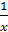 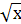 Комбинаторика и вероятность. (7 часов)Правило умножения. Перестановки и факториалы. Выбор нескольких элементов. Сочетания и размещения. Бином Ньютона. Случайные события и их вероятности.Уравнения и неравенстваУравнения с одной переменной. Простейшие иррациональные уравнения. Логарифмические и показательные уравнения вида loga (bx + c) = d, a bx + c = d (где d можно представить в виде степени с основанием a и рациональным показателем) и их решения. Тригонометрические уравнения вида sin x = a, cos x = a, tg x = a, где a — табличное значение соответствующей тригонометрической функции, и их решения. Неравенства с одной переменной вида loga x < d, a x < d (где d можно представить в виде степени с основанием a). Несложные рациональные, показательные, логарифмические, тригонометрические уравнения, неравенства и их системы, простейшие иррациональные уравнения и неравенства. Метод интервалов. Графические методы решения уравнений и неравенств.  Решение уравнений и неравенств, содержащих переменную под знаком модуля. Уравнения, системы уравнений с параметром.Функции Понятие функции. Взаимно обратные функции. Графики взаимно обратных функций. Нули функции, промежутки знак постоянства, монотонность. Наибольшее и наименьшее значения функции. Периодичность функции. Чётность и нечётность функций. Степенная, показательная и логарифмические функции; их свойства и графики. Сложные функции. Тригонометрические функции y = cos x, y = sin x, y = tg x. Функция y = ctg x. Свойства и графики тригонометрических функций. Арккосинус, арксинус, арктангенс числа, арккотангенс числа. Обратные тригонометрические функции, их свойства и графики. Преобразования графиков функций: сдвиги вдоль координатных осей, растяжение и сжатие, симметрия относительно координатных осей и начала координат. Графики взаимно обратных функций.Тематическое планирование       (приложение) Календарно-тематический планПланирование составлено в соответствиис ФГОС ОООСоставитель программы: Курманалеева Равия Рисовнаучитель математики первой квалификационной категории №п/пРазделы, темыКоличество часов1Повторение 4 1. Преобразование рациональных выражений.2. Числовые функции3. Решение рациональных неравенств и их систем.4. Обобщение и систематизация знаний за курс основной  школы Урок обобщения и систематизации знаний2Глава1. Действительные числа.121. Натуральные и целые числа. Делимость натуральных чисел.2. Признаки делимости. Простые и составные числа..3. Деление с остатком. НОД НОК нескольких натуральных чисел..4. Рациональные числа..5. Иррациональные числа..6. Действительные числа и числовая прямая. Числовые промежутки.7. Модуль действительного числа..8. Построение графиков функций, содержащих модуль..9. Решение задач по теме: «Действительные числа».10. Метод математической индукции.11. Принцип математической индукции.12. Урок обобщения и систематизации знаний №1 по теме «Действительные числа»3Глава II1.  Числовые функции91. Определение числовой функции способы задания числовой функции.2. Способы задания числовой функции3. Область определения и область значения функции4. Монотонность и ограниченность функции. Четность функции5. Наибольшее и наименьшее значения функции6. Периодичность функции7.Периодичность фуекции8. График обратной функции9. Обобщение и систематизация знаний № 2 по теме «Числовые функции».4Глава 3 Тригонометрические функции 241. Длина дуги окружности.2. Числовая окружность3. Числовая окружность на координатной плоскости.4. Координаты точек числовой окружности5. Синус и косинус6. Свойства синуса и косинуса.7. Тангенс и котангенс8. Тригонометрические функции числового аргумента9. Основные тригонометрические тождества10. Тригонометрические функции углового аргумента.11. Функция y = sin x, её свойства и график12. Функция y = соs x, её свойства и график.13. Решение тригонометрических уравнений с помощью графиков.14. Решение тригонометрических уравнений с помощью графиков.15. Обобщение и систематизация знаний №3 по теие «Определение тригонометрических функций».16. Построение графика функции y = mf (x).17. Построение графиков тригонометрических функций18. Построение графика функции y = f (kx)19. Преобразование графиков тригонометрических функций.20. График гармонического колебания.21. Функция y = tgx Свойства функции и её график.22 Функция y = сtgx, Свойства функции и её график.23 Функции y = arсsin x, y = arсcos x, их свойства и их графики24. Функции y = arсtg x,y = arсctg x, свойства и их графики.25. Построение графиков кусочных функций, содержащих обратные тригонометрические функции.26.Обобщение и систематизация знаний № 4 по теме «Тригонометрические функции»5Глава 4 Тригонометрические уравнения 91.. Простейшие тригонометрические уравнения и неравенства2 Арккосинус и решение уравнения cos x = a3.. Арксинус и решение уравнения sin x = a4.. Арктангенс и решение уравнения g x = a. Арккотангенс и решение уравнения ctg x = a5.. Решение простейших тригонометрических неравенств6.. Решение тригонометрических уравнений, сводящихся к решению квадратного уравнения7.. Решение однородных тригонометрических уравнений8.. Решение тригонометрических неравенств.9.. Обобщение и систематизация знаний  №5  по теме «Тригонометрические уравнения»6Глава 5 Преобразование тригонометрических выражений 211.. Синус и косинус суммы аргументов.2.. Синус и косинус разности аргументо3.. Тангенс суммы и разности аргумент4.. Решение тригонометрических уравнений с применением формул синуса, косинуса и тангенса  суммы и разности двух аргументов.5. Решение тригонометрических неравенств с применением формул синуса, косинуса и тангенса  суммы и разности двух аргументов.6.. Формулы приведения7. Решение тригонометрических уравнений с применением формул приведения8. Обобщение и систематизация знаний  № 6 по теме: «Тригонометрические функции сложения аргументов»9. Формулы двойного аргумента.10. Решение уравнений с применением формул двойного аргумента.11. Формула понижения степени.12. Преобразование суммы тригонометрических функций в произведение.13. Решение тригонометрических уравнений с помощью преобразования сумм тригонометрических функций в произведение.14. Решение тригонометрических неравенств с помощью преобразования сумм тригонометрических функций в произведение.15. Преобразование произведения тригонометрических функций в сумму16. Решение тригонометрических уравнений с применением формул преобразования тригонометрических функций в сумму17. Преобразование выражения Asin x + Bcos x к виду Sin (x+t)  18 Методы решения тригонометрических уравнений. Решение уравнений с помощью подстановки.19. Решение тригонометрич. уравнений, сведя его к однородному уравнению второй степени относительно половинного аргумента.20. Решение задач по теме «Преобразование тригонометрических выражений»21. Обобщение и систематизация знаний № 7  по теме «Преобразование тригонометрических выражений»7 Глава 6 Комплексные числа 91. Комплексные числа2. Арифметические операции над комплексными числами.3. Комплексные числа и координатная плоскость.4. Тригонометрическая форма записи числа5. Комплексные числа и квадратные уравнения6. Возведение комплексного числа в степень.7. Извлечение кубического корня из комплексного числа.8. Решение задач по теме «Комплексные числа»9. Обобщение и систематизация знаний № 8 по теме «Комплексные числа»8Глава 7 Производная 281. Определение числовой последовательности и способы её задания2. Свойства числовых последовательностей3. Определение предела последовательности. Теоремы о пределах последовательностей4. Сумма бесконечной геометрической прогрессии.5. Предел функции на бесконечности. Предел функции в точке.6. Приращение аргумента. Приращение функции7. Задачи, приводящие к понятию производной.8. Алгоритм нахождения производной.9. Формулы дифференцирования10. Правила дифференцирования11. Понятие и вычисление производной n-го порядка.12. Дифференцирование сложной функции13. Дифференцирование обратной функции14. Уравнение касательной к графику функции15. Решение задач с параметром и модулем с использованием уравнения касательной к графику функции.16. Решение задач по теме «Правила и формулы отыскания производных»17. Обобщение и систематизация знаний №9 по теме  «Правила  и формулы отыскания производных».18. Исследование функции на монотонность.19. Отыскание точек экстремума.20. Применение производной для доказательства тождеств и неравенств21. Построение графиков функций.22. Исследование функции и построение графика функции.23. Связь между графиком функции и графиком  производной данной функции.24. Нахождение наибольшего и наименьшего значений непрерывной функции на промежутке.25. Задачи на отыскание наибольших и наименьших значений величин.26. Решение задач на нахождение наибольших и наименьших значений.27. Обобщение и систематизация знаний по теме №10 «Применение производной к исследованию функции»28. Обобщение и систематизация знаний по теме  №10  «Применение производной к исследованию функции»9Глава 8 Комбинаторика и вероятность71. Правило умножения. Комбинаторные задачи.2. Перестановка и факториалы.3. Выбор нескольких элементов. Формула Бинома-Ньютона.4. Биноминальные коэффициенты. Треугольник Паскаля5. Случайные события.6. Вероятность суммы несовместных событий.7. Вероятность противоположного события.10Повторение 111. Свойства тригонометрических функций.2. Преобразование графиков функций3. Решение тригонометрических уравнений методом введения новой переменной.4. Решение однородных тригонометрических уравнений.5. Преобразование тригонометрических выражений.6. Решение тригонометрических уравнений с применением преобразования выражения.7. Отбор корней тригонометрических уравнений.8. Вычисление производных.. Обобщение и систематизация  знаний за курс 10 класса9. Уравнение касательной к графику функции.10. Применение производной для исследования функции11. Решение задач по всему курсу «Алгебра и начала анализа» - 10Итого за 1 четверть32Итого за 2 четверть32Итого за 3 четверть40Итого за 4 четверть32итого:136№п\п№ в темеДатаДатаТемаТип урока, форма проведенияПланируемые предметные результаты№п\п№ в темепланфактТемаТип урока, форма проведенияПланируемые предметные результатыПовторение (4 часа)Повторение (4 часа)Повторение (4 часа)Повторение (4 часа)Повторение (4 часа)Повторение (4 часа)Повторение (4 часа)1.102.0902.09Преобразование рациональных выражений.Урок рефлексииОбразовательный тренингЗнать : преобразование рациональных выраженийЗнать: Формулы сокращённого умножения и деления; определение и свойства степени; действия над степенями. Понятие уравнения с одним неизвестным;целых рациональных уравнений. Уметь: выполнять тождественные преобразования рациональных выражений и алгебраических выражений2.2.04.0904.09Числовые функцииУрок рефлексииОбразовательный тренингЗнать область определения функции, свойства функций.Уметь находить область определения функции, определять свойства функций и строить их графики.Уметь: Решать целые рациональные уравнения. Решать системы двух уравнений с двумя неизвестными различными способами. Применять на практике знания, умения и навыки  по данным темам3.3.08.0908.09Решение рациональных неравенств и их систем.Урок рефлексииОбразовательный тренингЗнать: Способы решения систем уравнений: графический, сложения иподстановки.Oосновные элементарные функции, их свойства и графики. Определение и формулы, связанные с арифметической и геометрической прогрессиямиУметь: Решать целые рациональные уравнения. Решать системы двух уравнений с двумя неизвестными различными способами.4.4.09.090909Обобщение и систематизация знаний за курс основной  школы Урок обобщения и систематизации знанийУрок развивающего контроляВходная контрольная работаЗнать: Способы решения систем уравнений: графический, сложения иподстановки.Oосновные элементарные функции, их свойства и графики. Определение и формулы, связанные с арифметической и геометрической прогрессиямиУметь: Решать целые рациональные уравнения. Решать системы двух уравнений с двумя неизвестными различными способами.                                                                  Глава 1. Действительные числа ( 12 часов)                                                                  Глава 1. Действительные числа ( 12 часов)                                                                  Глава 1. Действительные числа ( 12 часов)                                                                  Глава 1. Действительные числа ( 12 часов)                                                                  Глава 1. Действительные числа ( 12 часов)                                                                  Глава 1. Действительные числа ( 12 часов)                                                                  Глава 1. Действительные числа ( 12 часов)5.1.10.0910.09Натуральные и целые числа. Делимость натуральных чисел.Урок рефлексииОбразовательный тренингЗнать: Делимость целых чиселУметь: применять свойства отношения делимости на множестве натуральных чисел.6.2.15.0915.09Признаки делимости. Простые и составные числа.Урок рефлексииОбразовательный тренингЗнать: признаки делимости целых чисел, свойства простых чисел.Уметь: различать простые и составные числа7.1.15.0915.09Деление с остатком. НОД НОК нескольких натуральных чисел.Урок рефлексииОбразовательный тренингЗнать: деление с остатком, сравнение , НОД НОК нескольких натуральных чисел.Уметь применять свойства делимости.8.2.16.0916.09Рациональные числа Урок рефлексии .образовательный тренингЗнать: рациональные числаУметь: решать задачи с целочисленными неизвестными.9.1.17.0917.09Иррациональные числа  Урок открытия  новых знаний  Знать:Понятие об иррациональном числе. Иррациональные числа. Десятичные приближения иррациональных чисел.Уметь доказывать иррациональность числа, находить иррациональные числа на отрезке.10.222.0922.09Действительные числа и числовая прямая. Числовые промежутки Урок рефлексииОбразовательный тренингЗнать: свойства числовых неравенств Уметь: решать неравенства, определять промежутки знакопостоянства функции, решать уравнения с целой частью числа.11.1.23.0923.09Модуль действительного числа  Урок открытия  новых знаний  Знать: свойства модуля, Уметь: решать уравнения и неравенства с модулем12.2.24.0924.09Построение графиков функций, содержащих модуль..Урок обще-методологической направленностиЗнать: свойства модуля, Уметь: строить графики функции, содержащие знак модуля13.3.29.0929.09Решение задач по теме: «Действительные числа»Урок рефлексииОбразовательный тренингЗнать: признаки делимости целых чисел, свойства простых чисел, свойства модуляУметь:решать задачи, решать неравенства, определять промежутки знакопостоянства функции, решать уравнения с целой частью числа.14.4.29.0929.09Обобщение и систематизация знаний №2 по теме «Дейсвительные числа»Урок развивающего контроля.Контрольная работаЗнать: весь теоретический материал по теме «Действительные числа»Уметь: решать задачи15.1.30.0930.09Метод математической индукции.Урок открытия новых знанийЗнать: метод математической индукцииУметь: решать задачи с методом математической индукции16.2.01.1001.10Принцип математической индукцииУрок обще-методологической направленностиЗнать: принцип математической индукцииУметь: доказывать равенства, используя принцип математической индукции.                                                                         Глава 2 «Чиссловые функции» (9 часов)                                                                         Глава 2 «Чиссловые функции» (9 часов)                                                                         Глава 2 «Чиссловые функции» (9 часов)                                                                         Глава 2 «Чиссловые функции» (9 часов)                                                                         Глава 2 «Чиссловые функции» (9 часов)                                                                         Глава 2 «Чиссловые функции» (9 часов)                                                                         Глава 2 «Чиссловые функции» (9 часов)17.3.02.1002.10Определение числовой функции способы задания числовой функцииУрок рефлексииОбразовательный тренингЗнать: Определение числовой функции способы задания числовой функцииУметь: Уметь строить кусочно-заданную функцию, функцию дробной части числа, функцию целой части числа18.1.02.1002.10Способы задания числовой функцииУрок открытия новых знанийЗнать: Способы задания числовой функцииУметь:19.2.03.1003.10Область определения и область значения функцииУрок общеметодологической направленностиЗнать: Область определения и область значения функцииУметь: Находить область определения и область значения функции 20.3.08.1008.10 Монотонность и ограниченность функции. Четность функцииУрок общеметодологической направленностиЗнать: Монотонность и ограниченность функции. Четность функцииУметь: Находить монотонность и ограниченность функции. Четность функции  21.408.1008.10 Наибольшее и наименьшее значения функцииУрок общеметодологической направленностиЗнать: Определение числовой функции способы задания числовой функцииУметь: Находить наибольшее и наименьшее значения функции  22. 509.1009.10Периодичность функцииУрок общеметодологической направленностиЗнать: периодичность, ограниченность функцииУметь: находить период функции, строить графики периодических функций 23.610.1010.10Обратная функцияУрок открытия новых знанийЗнать:Нахождение функции обратной даннойУметь: 24715.1015.10График обратной функцииУрок общеметодологическойЗнать: понятие обратной функцииУметь строить график обратной функции 25.815.1015.10Обобщение и систематизация знаний №2 по теме «Числовые функции»Урок развивающего контроля.Контрольная работаЗнать: Определение числовой функции способы задания числовой функцииУметь: Находить наибольшее и наименьшее значения функцииГлава 3 Тригонометрические функции (24 часа)Глава 3 Тригонометрические функции (24 часа)Глава 3 Тригонометрические функции (24 часа)Глава 3 Тригонометрические функции (24 часа)Глава 3 Тригонометрические функции (24 часа)Глава 3 Тригонометрические функции (24 часа)Глава 3 Тригонометрические функции (24 часа)26.1.16.1016.10Длина дуги окружности.Урок открытия новых знанийЗнать: Синус, косинус, тангенс, котангенс произвольного угла. Радианная мера угла. Синус, косинус, тангенс и котангенс числа.. Основные тригонометрические тождества.Уметь: Понимать термины: числовая окружность, косинус, синус, тангенс и котангенс числового аргумента; радианная мера угла; уметь переводить градусную меру угла в радианную и наоборот; знать основные тригонометрические тождества и применять их при преобразовании тригонометрических выражений.Вычислять значения функции по значению аргумента.Уметь совершать преобразования тригонометрических выражений.27.2.17.1017.10Числовая окружностьУрок обще-методологической направленностиЗнать: Синус, косинус, тангенс, котангенс произвольного угла. Радианная мера угла. Синус, косинус, тангенс и котангенс числа.. Основные тригонометрические тождестваУметь Вычислять значения функции по значению аргумента., совершать преобразования тригонометрических выражений.28.322.1022.10Числовая окружность на координатной плоскости.Урок обще-методологической направленностиЗнать: Синус, косинус, тангенс, котангенс произвольного угла. Радианная мера угла. Синус, косинус, тангенс и котангенс числа.. Основные тригонометрические тождестваУметь:. Вычислять значения функции по значению аргумента., совершать преобразования тригонометрических выражений.29.   122.1022.10Координаты точек числовой окружностиУрок открытия новых знанийЗнать: Синус, косинус, тангенс, котангенс произвольного угла. Радианная мера угла. Синус, косинус, тангенс и котангенс числа.. Основные тригонометрические тождестваУметь: Вычислять значения функции по значению аргумента., совершать преобразования тригонометрических выражений.30.223.1023.10Синус и косинусУрок открытия новых знанийЗнать: Синус, косинус, тангенс, котангенс произвольного угла. Радианная мера угла. Синус, косинус, тангенс и котангенс числа.. Основные тригонометрические тождестваУметь: Вычислять значения функции по значению аргумента., совершать преобразования тригонометрических выражений.31.324.1024.10Свойства синуса и косинуса.Урок открытия новых знанийЗнать: Синус, косинус, тангенс, котангенс произвольного угла. Радианная мера угла. Синус, косинус, тангенс и котангенс числа.. Основные тригонометрические тождестваУметь: Вычислять значения функции по значению аргумента., совершать преобразования тригонометрических выражений.32.    425.1025.10Тангенс и котангенсУрок открытия новых знанийЗнать: Синус, косинус, тангенс, котангенс произвольного угла. Радианная мера угла. Синус, косинус, тангенс и котангенс числа.. Основные тригонометрические тождестваУметь: : Вычислять значения функции по значению аргумента., совершать преобразования тригонометрических выражений.33.1Тригонометрические функции числового аргумента.Урок развивающегося контроляКонтрольная работа Знать: Синус, косинус, тангенс, котангенс произвольного угла. Радианная мера угла. Синус, косинус, тангенс и котангенс числа.. Основные тригонометрические тождестваУметь: Вычислять значения функции по значению аргумента., совершать преобразования тригонометрических выражений.34.1Основные тригонометрические тождестваУрок открытия новых знанийЗнать: Синус, косинус, тангенс, котангенс произвольного угла. Радианная мера угла. Синус, косинус, тангенс и котангенс числа.. Основные тригонометрические тождестваУметь: Вычислять значения функции по значению аргумента., совершать преобразования тригонометрических выражений.35.2Тригонометрические функции углового аргумента.Урок обще-методологической направленностиЗнать: Синус, косинус, тангенс, котангенс произвольного угла. Радианная мера угла. Синус, косинус, тангенс и котангенс числа.. Основные тригонометрические тождестваУметь: Вычислять значения функции по значению аргумента., совершать преобразования тригонометрических выражений.36.3Функцияy = sin x, её свойства и графикУрок открытия новых знанийЗнать: Функции.Область определения и область значений функцииУметь  строить график функции   y = sin x и y = соs x, описывать свойства функции37.4Функция y = соs x, её свойства и график.Урок открытия новых знанийЗнать: Графики функций. Построение графиков  Уметь: Уметь строить график функции y = соs x, описывать свойства функции.38.5Решение тригонометрических уравнений с помощью графиков.Урок обще-методологической направленностиЗнать: Свойства функций: монотонность, четность и нечетность, периодичность, ограниченность. Промежутки возрастания и убывания, наибольшее и наименьшее значения.  Уметь: Решать уравнения, используя графики функций39.6Решение тригонометрических уравнений с помощью графиков.Урок рефлексииОбразовательный тренингЗнать:   Свойства функцций: монотонность, четность и нечетность, периодичность, ограниченность. Промежутки возрастания и убывания, наибольшее и наименьшее значения.Уметь: Решать уравнения, используя графики функций40.7Обобщение и систематизация знаний №3 по теме «Определение тригонометрических функций».Урок развивающегося контроляКонтрольная работаЗнать Свойства функцций: монотонность, четность и нечетность, периодичность, ограниченность. Промежутки возрастания и убывания, наибольшее и наименьшее значенияУметь: Решать уравнения, используя графики функций41.1Построение графика функции y = mf (x).Урок обще-методологической направленностиЗнать: Преобразования графиков функцийУметь: Выполнять преобразования графиков функций.42.2Построение графиков тригонометрических функцийУрок открытия новых знанийЗнать: Растяжение и сжатие вдоль осей координатУметь: Уметь строить график функции y=mf(x) 43.3Построение графика функции y = f (kx)Урок обще-методологической направленностиЗнать: Растяжение и сжатие вдоль осей координатУметь: Уметь строить график функции y=mf(x) 44.4 Преобразование графиков тригонометрических функций.Урок открытия новых знанийЗнать: Растяжение и сжатие вдоль осей координатУметь: Уметь строить график функции y=mf(x) 455График гармонического колебания.Урок открытия новых знанийЗнать: Область определения и множество значений. Графики функций. Построение гр-в. Свойства функцийУметь: строить графики  функции  461Функция y = tgxСвойства функции и её график.Урок обще-методологической направленностиЗнать: Область определения и множество значений. Графики функций. Построение гр-в. Свойства функцииУметь: строить график функции y = tgx 472Функция y = сtgx,Свойства функции и её график.Урок обще-методологической направленностиЗнать: Функция y = сtgx. Область определения и множество значений. Графики функций. Построение гр-в. Свойства функцииУметь: строить график функции y = tgx,  y = сtgx. 483Функцииy = arсsin x,y = arсcos x, их свойства и их графики.Урок открытия новых знанийЗнать: Взаимно обратные функции. Область определения и область значения обратной функции. Нахождение функции, обратной данной.Уметь: строить графики функцийy = arсsin x, y = arсcos x, y = arсtg x, y = arсctg x, определять область определения и множество значений функций, обратных данным. 494Функцииy = arсtg x,y = arсctg x, свойства и их графики.Урок открытия новых знанийЗнать: Взаимно обратные функции. Область определения и область значения обратной функции. Нахождение функции, обратной данной.Уметь: строить графики функцийy = arсsin x, y = arсcos x, y = arсtg x, y = arсctg x, определять область определения и множество значений функций, обратных данным. 505Построение графиков кусочных функций, содержащих обратные тригонометрические функции.Урок практикумЗнать: Взаимно обратные функции. Область определения и область значения обратной функции. Нахождение функции, обратной данной.Уметь: строить графики функцийy = arсsin x, y = arсcos x, y = arсtg x, y = arсctg x, определять область определения и множество значений функций, обратных данным.  516Обобщение и систематизация знаний № 4 по теме «Тригонометрические функции»Урок развивающегося контроляКонтрольная работаЗнать: Взаимно обратные функции. Область определения и область значения обратной функции. Нахождение функции, обратной данной.Уметь: строить графики функцийy = arсsin x, y = arсcos x, y = arсtg x, y = arсctg x, определять область определения и множество значений функций, обратных данным.                                                                                  Глава 4 Тригонометрические уравнения (10 часов)                                                                                  Глава 4 Тригонометрические уравнения (10 часов)                                                                                  Глава 4 Тригонометрические уравнения (10 часов)                                                                                  Глава 4 Тригонометрические уравнения (10 часов)                                                                                  Глава 4 Тригонометрические уравнения (10 часов)                                                                                  Глава 4 Тригонометрические уравнения (10 часов)                                                                                  Глава 4 Тригонометрические уравнения (10 часов)52.1Простейшие тригонометрические уравнения и неравенства.Урок открытия новых знанийЗнать: Простейшие тригонометрические уравнения и неравенства.Уметь: решать простейшие тригонометрические уравнения и неравенства.53.2Арккосинус и решение уравненияcos x = aУрок обще-методологической направленностиЗнать: Решение тригонометрических уравнений cos x = a Уметь Уметь решать уравнения типа cos x = a54.3Арксинус и решение уравнения sin x = aУрок открытия новых знанийЗнатть: Решение тригонометрических уравненийsin x = aУметь: решать уравнения типа sin x = a55.1Арктангенс и решение уравненияtg x = aАрккотангенс и решение уравненияctg x = aУрок открытия новых знанийЗнать: Решение тригонометрических уравненийtg x = a, ctg x = aУметь: решать уравнения типа tg x = a; и типа ctg x = a56.2Решение простейших тригонометрических неравенствУрок обще-методологической направленностиЗнать: Решение простейших тригонометрических неравенствУметь: неравенства типа sin x a, tg x<a,< span=""></a,<>ctg x>a57.3Решение тригонометрических уравнений, сводящихся к решению квадратного уравнения.Урок обще-методологической направленностиЗнать: Тригонометрические уравнения.Уметь: решать тригонометрические уравнения, методом замены переменной и методом разложения на множители.58.4Решение однородных тригонометрических уравненийУрок рефлексииОбразовательный тренингЗнать: Тригонометрические уравнения.Уметь:  решать однородные тригонометрические уравнения первой и второй степени. 59.5Решение тригонометрических неравенств.Урок рефлексииОбразовательный тренингЗнать: Тригонометрические неравенства.Уметь: решать тригонометрические неравенства.  60.   1Обобщение и систематизация знаний  № 5 по теме  «Тригонометрические уравнения»( № 5)Урок развивающегося контроляКонтрольная работаЗнать: Тригонометрические уравнения.и неравенстваУметь: решать тригонометрические уравнения и  неравенства                                                    Глава 5 Преобразование тригонометрических выражений  (21 час)                                                    Глава 5 Преобразование тригонометрических выражений  (21 час)                                                    Глава 5 Преобразование тригонометрических выражений  (21 час)                                                    Глава 5 Преобразование тригонометрических выражений  (21 час)                                                    Глава 5 Преобразование тригонометрических выражений  (21 час)                                                    Глава 5 Преобразование тригонометрических выражений  (21 час)                                                    Глава 5 Преобразование тригонометрических выражений  (21 час)  61.1Синус и косинус суммы аргументов.Урок открытия новых знанийЗнать: Синус, косинус и тангенс суммы и разности двух угловУметь: использовать тригонометрические формулы при преобразовании выражений.  62.2Синус и косинус разности аргументовУрок обще-методологической направленностиЗнать: Синус, косинус и тангенс суммы и разности двух угловУметь: использовать тригонометрические формулы при преобразовании выражений.  63.3Тангенс суммы и разности аргументов.Урок обще-методологической направленностиЗнать: Синус, косинус и тангенс суммы и разности двух угловУметь: использовать тригонометрические формулы при преобразовании выражений   64.4Решение тригонометрических уравнений с применением формул синуса, косинуса и тангенса  суммы и разности двух аргументов.Урок рефлексииОбразовательный тренингУрок-практикумЗнать: Синус, косинус и тангенс суммы и разности двух углов Уметь:  решать уравнения, используя тригонометрические формулы синуса, косинуса и тангенса суммы и разности двух углов.  65.5Решение тригонометрических неравенств с применением формул синуса, косинуса и тангенса  суммы и разности двух аргументов.Урок обще-методологической направленностиЗнать: Синус, косинус и тангенс суммы и разности двух углов Уметь: решать неравенства, используя тригонометрические формулы синуса, косинуса и тангенса суммы и разности двух углов.  66.1Формулы приведениУрок открытия новых знанийЗнать: Формулы приведениУметь: применять формулы приведения  67.2Решение тригонометрических уравнений с применением формул приведения Урок обще-методологической направленностиЗнать: простейшие тригонометрические уравненияУметь:  решать простейшие тригонометрические уравнения.  683Обобщение и систематизация знаний  № 6 по теме: «Тригонометрические функции сложения аргументов»Урок развивающегося контроляКонтрольная    работаЗнать: преобразования тригонометрических выражений, простейшие тригонометрические уравненияУметь:  решать простейшие тригонометрические уравнения.  691Формулы двойного аргумента.Урок открытия новых знанийЗнать: Синус и косинус двойного аргументаУметь:  использовать тригонометрические формулы двойного аргумента при преобразовании выражений.  702Решение уравнений с применением формул двойного аргументаУрок обще-методологической направленностиЗнать: Синус и косинус двойного аргументаУметь: использовать тригонометрические формулы двойного аргумента при преобразовании выражений.  711Формула понижения степени.Урок обще-методологической направленностиЗнать: Формулы половинного угла.Уметь: использовать тригонометрические формулы понижения степени при преобразовании выражений.  721Преобразование суммы тригонометрических функций в произведение.Урок открытия новых знанийЗнать: Преобразование суммы тригонометрических функций в произведение.Уметь: преобразовывать тригонометрические выражения, используя формулу преобразования суммы тригонометрических функций в произведение.  732Решение тригонометрических уравнений с помощью преобразования сумм тригонометрических функций в произведение.Урок обще-методологической направленностиЗнать: Преобразование суммы тригонометрических функций в произведение.Уметь:  решать тригонометрические уравнения с преобразованием сумм тригонометрических функций в произведение.  743Решение тригонометрических неравенств с помощью преобразования сумм тригонометрических функций в произведение.Урок обще-методологической направленностиЗнать: Преобразование суммы тригонометрических функций в произведение, тригонометрические неравенстваУметь:  решать тригонометрические уравнения с преобразованием сумм тригонометрических функций в произведение, решать простейшие тригонометрические неравенства  751Преобразование произведения тригонометрических функций в суммуУрок открытия новых знанийЗнать: Преобразование суммы тригонометрических функций в суммуУметь:  решать тригонометрические уравнения с преобразованием сумм тригонометрических функций в произведение,  преобразовывать тригонометрические выражения, используя формулу преобразования тригонометрических функций в сумму.  762Решение тригонометрических уравнений с применением формул преобразования тригонометрических функций в сумму.Урок обще-методологической направленностиЗнать: Преобразование суммы тригонометрических функций в суммуУметь:   преобразовывать тригонометрические выражения, используя формулу преобразования тригонометрических функций в сумму. решать тригонометрические уравнения с применением формул преобразования тригонометрических функций в сумму.  771Преобразование выраженияAsin x + Bcos xк видуSin (x+t)  Урок открытия новых знанийЗнать: Преобразование суммы тригонометрических функций в суммуУметь:   преобразовывать тригонометрические выражения, используя формулу преобразования тригонометрических функций в сумму. решать тригонометрические уравнения с применением формул преобразования тригонометрических функций в сумму. преобразовывать тригонометрические выражения.  782Методы решения тригонометрических уравнений. Решение уравнений с помощью подстановки.Урок практикумЗнать: Преобразование суммы тригонометрических функций в суммуУметь:   преобразовывать тригонометрические выражения, используя формулу преобразования тригонометрических функций в сумму. решать тригонометрические уравнения с применением формул преобразования тригонометрических функций в сумму. И с помощью подстановк, ипреобразовывать тригонометрические выражения,    793Решение тригонометрич. уравнений, сведя его к однородному уравнению второй степени относительно половинного аргумента.Урок обще-методологической направленностиЗнать: Выражение тригонометрических функций через тангенс половинного аргумента.Уметь:   преобразовывать тригонометрические выражения, используя формулу преобразования тригонометрических функций в сумму. решать тригонометрические уравнения с применением формул преобразования тригонометрических функций в сумму. И с помощью подстановк, ипреобразовывать тригонометрические выражения,    804Решение задач по теме «Преобразование тригонометрических выражений»Урок рефлексииОбразовательный тренингЗнать: Выражение тригонометрических функций через тангенс половинного аргумента.Уметь:   преобразовывать тригонометрические выражения, используя формулу преобразования тригонометрических функций в сумму. решать тригонометрические уравнения с применением формул преобразования тригонометрических функций в сумму. И с помощью подстановк, ипреобразовывать тригонометрические выражения,    815Обобщение и систематизация знаний № 7 по  теме «Преобразование тригонометрических выражений»Урок развивающегося контроляКонтрольная    работаЗнать: Выражение тригонометрических функций через тангенс половинного аргумента.Уметь:   преобразовывать тригонометрические выражения, используя формулу преобразования тригонометрических функций в сумму. решать тригонометрические уравнения с применением формул преобразования тригонометрических функций в сумму. И с помощью подстановк, ипреобразовывать тригонометрические выражения,                                                                                  Глава 6 Комплексные числа (9 часов)                                                                                 Глава 6 Комплексные числа (9 часов)                                                                                 Глава 6 Комплексные числа (9 часов)                                                                                 Глава 6 Комплексные числа (9 часов)                                                                                 Глава 6 Комплексные числа (9 часов)                                                                                 Глава 6 Комплексные числа (9 часов)                                                                                 Глава 6 Комплексные числа (9 часов)  82.129.11Комплексные числаУрок открытия новых знанийЗнать: Комплексные числаУметь:  выполнять действия с комплексными числами, зная свойства комплексных чисел. 83.202.12Арифметические операции над комплексными числами.Урок открытия новых знанийЗнать: Арифметические операции над комплексными числами.Уметь: выполнять действия с комплексными числами, зная свойства комплексных чисел. 84.103.12Комплексные числа и координатная плоскость.Урок открытия новых знанийЗнать: Геометрическая интерпретация комплексных чисел.Уметь: пользоваться геометрической интерпретацией комплексных чисел.  85.204.12Тригонометрическая форма записи числа.Урок обще-методологической направленностиЗнать: Действительная и мнимая часть, модуль и аргумент комплексного числа.Уметь: пользоваться тригонометрической формой записи комплексного числа.  86.305.12Комплексные числа и квадратные уравненияУрок рефлексииОбразовательный тренингЗнать: Извлечение квадратного корня из комплексного числа Z.Уметь: находить комплексные корни уравнений с действительными коэффициентами  87.406.12Возведение в натуральную степень .Урок открытия новых знаний Знать: Возведение в натуральную степень (формула Муавра).Уметь возводить комплексное число в степень.  88.509.12Извлечение кубического корня из комплексного числаУрок обще-Методологической направленностиЗнать: Извлечение кубического корня из комплексного числаУметь: извлекать кубический корень из комплексного числа.  89.610.12Решение задач по теме «Комплексные числа»Урок рефлексииОбразовательный тренингЗнать: Извлечение кубического корня из комплексного числаУметь: извлекать кубический корень из комплексного числа.  90.111.12 Обобщение и систематизация знаний  № 8а по теме «Комплексные числа»Урок развивающегося контроляКонтрольная    работаЗнать: Извлечение кубического корня из комплексного числаУметь: извлекать кубический корень из комплексного числа.                                                                                 Глава 7 Производная 28 (часов)                                                                                 Глава 7 Производная 28 (часов)                                                                                 Глава 7 Производная 28 (часов)                                                                                 Глава 7 Производная 28 (часов)                                                                                 Глава 7 Производная 28 (часов)                                                                                 Глава 7 Производная 28 (часов)                                                                                 Глава 7 Производная 28 (часов)91.119.12Определение числовой последовательности и способы её заданияУрок открытия новых знанийЗнать: Числовые последовательностиУметь: определять последовательности, вычислять ее члены, строить графики последовательностей.92.220.12Свойства числовых последовательностейУрок обще-методологической направленностиЗнать: Свойства числовой последовательностиУметь: исследовать последовательности, зная свойства числовой последовательности93.323.12Определение предела последовательности. Теоремы о пределах последовательностей.Урок рефлексииОбразовательный тренингЗнать: Понятие о пределе последовательности. Существование предела монотонной ограниченной последовательности. Теоремы о пределах последовательностей.Уметь: исследовать последовательности, зная свойства числовой последовательности94.424.12Сумма бесконечной геометрической прогрессии.Урок рефлексииОбразовательный тренингЗнать: Бесконечно убывающая геометрическая прогрессия и ее сумма.Уметь: находить элементы бесконечно убывающей  прогрессии и ее сумму.95.125.12Предел функции на бесконечности. Предел функции в точкеУрок открытия новых знанийЗнать: Понятие о пределе функции в точке. Поведение функций на бесконечности.Уметь: вычислять пределы функций на бесконечности и в точке.96.226.12Приращение аргумента. Приращение функции.Урок открытия новых знаний Знать: Понятие о пределе функции в точке. Поведение функций на бесконечности. Уметь: находить приращение функции97.327.12Задачи, приводящие к понятию производнойУрок обще-методологической направленностиЗнать: Понятие о производной функции, физический и геометрический смысл производной. Знать физический и геометрический смысл производной.Уметь: находить приращение функции98.430.01Алгоритм нахождения производной.Урок открытия новых знанийЗнать: Понятие о производной функции, физический и геометрический смысл производной. Знать физический и геометрический смысл производнойУметь: находить производную функции через приращение функции и приращение аргумента.99.513.01Формулы дифференцированияУрок открытия новых знанийЗнать: Производные основных элементарных функций. Уметь: вычислять производные элементарных функций100.114.01Правила дифференцирования.Урок открытия новых знанийЗнать: Производные суммы, разности, произведения и частного. Уметь: вычислять производные, применяя правила и формулы дифференцирования.101.215.01Понятие и вычисление производной n-го порядка.Урок открытия новых знанийЗнать: Вторая производнаяУметь: вычислять производные n-го порядка.102.316.01Дифференцирование сложной функции.Урок открытия новых знанийЗнать:  Производная сложной функции.Уметь: вычислять производную сложной функции.103. 417.01Дифференцирование обратной функцииУрок открытия новых знанийЗнать:  Производные обратных функций.Уметь: вычислять производные сложных функций.104.120.01Уравнение касательной к графику функции.Урок открытия новых знанийЗнать: Уравнение касательной к графику функцииУметь: решать задачи с применением уравнения касательной к графику функции.105.221.01Решение задач с параметром и модулем с использованием уравнения касательной к графику функции.Урок обще-методологической направленностиЗнать: Уравнение касательной к графику функцииУметь: решать задачи с применением уравнения касательной к графику функции.106.322.01Решение задач по теме «Правила и формулы отыскания производных»Урок рефлексииОбразовательный тренингЗнать: Уравнение касательной к графику функцииУметь: решать задачи с применением уравнения касательной к графику функции.107.123.01Обобщение и систематизация знаний  № 9 по теме  «Правила  и формулы отыскания производных».Урок развивающего контроляКонтрольная работа  Знать: Уравнение касательной к графику функцииУметь: решать задачи с применением уравнения касательной к графику функции.108.124.01Исследование функции на монотонность.Урок открытия новых знанийЗнать: Применение производной к исследованию функций и построение графиков.Уметь: Исследовать функции и строить их графики с помощью производной.109.227.01Отыскание точек экстремума.Урок открытия новых знанийЗнать: Точки экстремума, применение производной к исследованию функций и построение графиков.Уметь: Исследовать функции и строить их графики с помощью производной.110.328.01Применение производной для доказательства тождеств и неравенствУрок рефлексииОбразовательный тренингЗнать:. Точки экстремума, применение производной к исследованию функций и построение графиков.Уметь: доказывать неравенства и тождества, используя теорему об условии постоянства функции111.429.01Построение графиков функций.Урок открытия новых знанийЗнать: Асимптоты.Уметь: строить графики функций.112.530.01Исследование функции и построение графика функции.Урок обще-методологической направленностиЗнать: Асимптоты.Уметь: строить графики функций113.631.02Связь между графиком функции и графиком  производной данной функцииУрок открытия новых знаний Знать Точки экстремума, применение производной к исследованию функций и построение графиковУметь: исследовать функцию по графику производной данной функции.114.703.02Нахождение наибольшего и наименьшего значений непрерывной функции на промежутке.Урок открытия новых знаний Знать: Использование производной при нахождении наибольших и наименьших значений функциУметь: находить наибольшее и наименьшее значение функции, используя производную функцию.115.1Задачи на отыскание наибольших и наименьших значений величин.Урок обще-методологической направленностиЗнать: Использование производной при нахождении наибольших и наименьших значений.Уметь: решать задачи на отыскание наибольших и наименьших значений.116.304.02Решение задач на нахождение наибольших и наименьших значенийУрок обще-методологической направленностиЗнать: Использование производной при нахождении наибольших и наименьших значений функциУметь: находить наибольшее и наименьшее значение функции, используя производную функцию.117.405.02Обобщение и систематизация знаний №10 по теме «Применение производной к исследованию функции»Урок развивающего контроляКонтрольная работаЗнать Использование производной при нахождении наибольших и наименьших значений функциУметь: находить наибольшее и наименьшее значение функции, используя производную функци118.106.02Обобщение и систематизация знаний №10 по теме «Применение производной к исследованию функции»Урок развивающего контроляКонтрольная работаЗнать: Использование производной при нахождении наибольших и наименьших значений функциУметь: находить наибольшее и наименьшее значение функции, используя производную функц                                                                        Глава 8 Комбинаторика и вероятность (7 часов)                                                                        Глава 8 Комбинаторика и вероятность (7 часов)                                                                        Глава 8 Комбинаторика и вероятность (7 часов)                                                                        Глава 8 Комбинаторика и вероятность (7 часов)                                                                        Глава 8 Комбинаторика и вероятность (7 часов)                                                                        Глава 8 Комбинаторика и вероятность (7 часов)                                                                        Глава 8 Комбинаторика и вероятность (7 часов)119.107.02Правило умножения. Комбинаторные задачи.Урок открытия новых знанийЗнать: Формулы числа перестановок, сочетаний, размещений.Уметь: решать простейшие комбинаторные задачи120.111.02Перестановка и факториалы.Урок открытия новых знанийЗнать: Перестановки и факториалыУметь: Решение комбинаторных задач.121.212.02Выбор нескольких элементов. Формула Бинома-Ньютона.Урок общеметодологической направленностиЗнать: Формула Бинома-НьютонаУметь: вычислять коэффициенты  бинома Ньютона по формуле.
122.313.02Биноминальные коэффициенты. Треугольник ПаскаляУрок рефлексииОбразовательный тренингЗнать: Свойства биноминальных коэффициентов. Треугольник Паскаля.Уметь: решать комбинаторные задачи с использованием треугольника Паскаля.123.1Случайные события.Урок открытия новых знанийЗнать: Элементарные и случайные событияУметь: вычислять, в простейших случаях, вероятности событий на основе подсчета числа исходов.124.1Вероятность суммы несовместных событий.Урок открытия новых знаний125.2Вероятность противоположного события.Тестовая работа по теме «Комбинаторика»Урок обще-методологической направленностиЗнать: Элементарные и случайные событияУметь: вычислять, в простейших случаях, вероятности событий на основе подсчета числа исходов.                                                                                       Повторение (11 часов)                                                                                       Повторение (11 часов)                                                                                       Повторение (11 часов)                                                                                       Повторение (11 часов)                                                                                       Повторение (11 часов)                                                                                       Повторение (11 часов)                                                                                       Повторение (11 часов)126.1Свойства тригонометрических функций.Урок обще-методологической направленностиЗнать: Свойства тригонометрических функций.Уметь: пользоваться свойствами функций127.2Преобразование графиков функцийУрок обще-методологической направленностиЗнать: Преобразование тригонометрических функцийУметь: преобразовывать графики  функций128.1Решение тригонометрических уравнений методом введения новой переменной.Урок рефлексииОбразовательный тренингЗнать : Решение тригонометрических уравнений с помощью введения новой переменнойи основные методы решения уравнений.Уметь : преобразовывать графики с помощью задач комбинаторики129.2Решение однородных тригонометрических уравненийОбобщение и систематизация знаний за курс 10 класса        Урок     развивающего контроляКонтрольная работаЗнать: Решение однородных  тригонометрических уравнений.Уметь: решать однородные тригонометрические уравнения130.1Преобразование тригонометрических выражений.Урок рефлексииОбразовательный тренингЗнать: Преобразование тригонометрических выражений.  Уметь: : Преобразовывать  тригонометрические выражения с помощью формул131.2Решение тригонометрических уравнений с применением преобразования выражения.Урок рефлексии.Урок практикумЗнать:  Решение тригонометрических уравнений с применением Преобразования тригонометрических выражений.  Уметь: : Преобразовывать  тригонометрические выражения и решать тригонометрические уравнения с применением преобразования выражения132.1Отбор корней тригонометрических уравнений.Урок рефлексииОбразовательный тренингЗнать: Отбор корней тригонометрических уравнений.Уметь: методы отбора  тригонометрических уравнений133.1Вычисление производных.Урок рефлексииОбразовательный тренингЗнать: Вычисление производных., формулы вычисления произаводныхУметь:Вычислять производные134.2Уравнение касательной к графику функцииУрок рефлексииОбразовательный тренингЗнать: Уравнение касательной к графику функцииУметь: Вычислять уравнение касательной к графику функции135.3Применение производной для исследования функцииУрок рефлексииОбразовательный тренингЗнать: Применение производной для исследования функцииУметь: Применение производной для исследования функции136.1Решение задач по всему курсу «Алгебра и начала анализа» - 10Урок рефлексииОбразовательный тренингЗнать;  Все формулы за курс 10 класса\Уметь: Применять все формулы при решении задач